РАБОЧАЯ ПРОГРАММА ПО ПРЕДМЕТУ «МАТЕМАТИКА (БАЗОВЫЙ УРОВЕНЬ)».Классы: 5-6                                                                                    Составители: Свергунова Е.Ю., Абрамова И.В., Борисова М.В.Самара, 2018.ПОЯСНИТЕЛЬНАЯ ЗАПИСКА     Настоящая рабочая программа «Математика 5 – 6» разработана на основе следующих нормативных  документах:  - Федерального  государственного стандарта основного общего образования  (утвержден приказом Министерства образования и науки Российской Федерации от 17 декабря . №1897);  - авторской программы  изучения  предмета «Математика 5», « Математика 6» для основной школы по УМК А.Г.Мерзляк, В.Б.Полонский, М.С.Якир. – М.: Вентана – Граф,2017.- основной образовательной  программы основного общего образования МБОУ  Школы  № 37г.о.Самара . Данная рабочая программа,  ориентированная на работу с учебниками: Математика 5 класс. Учебник для общеобразовательных учреждений/А.Г.Мерзляк, В.Б.Полонский, М.С.Якир – М: Вентана – Граф, 2016 с изменениями.Математика 6 класс. Учебник для общеобразовательных учреждений/ А.Г.Мерзляк, В.Б.Полонский, М.С.Якир – М: Вентана – Граф, 2016 с  изменениями.С учётом компонента образовательного учреждения в учебном  плане МБОУ Школа № 37 г.о. Самара на изучение математики в 5- 6 классах предусмотрено  204 часа.Личностные результаты:воспитание российской гражданской идентичности: патриотизма, уважения к Отечеству, осознания вклада отечественных учёных в развитие мировой науки;ответственное отношение к учению, готовность и способность обучающихся к саморазвитию и самообразованию на основе мотивации к обучению и познанию;осознанный выбор и построение дальнейшей индивидуальной траектории образования на базе ориентировки в мире профессий и профессиональных предпочтений с учётом устойчивых познавательных интересов, а также на основе формирования уважительного отношения к труду, развитие опыта участия в социально значимом труде;умение контролировать процесс и результат учебной и математической деятельности;критичность мышления, инициатива, находчивость, активность при решении математических задач.Метапредметные результаты:умение самостоятельно определять цели своего обучения, ставить и формулировать для себя новые задачи в учёбе, развивать мотивы и интересы своей познавательной деятельности;умение соотносить свои действия с планируемыми результатами, осуществлять контроль своей деятельностив процессе достижения результата, определять способы действий в рамках предложенных условий и требований, корректировать свои действия в соответствии с изменяющейся ситуацией;умение определять понятия, создавать обобщения, устанавливать аналогии, классифицировать, самостоятельно выбирать основания и критерии для классификации;умение устанавливать причинно-следственные связи, строить логическое рассуждение, умозаключение (индуктивное, дедуктивное и по аналогии) и делать выводы;развитие компетентности в области использования информационно-коммуникационных технологий;первоначальные представления об идеях и о методах математики как об универсальном языке науки и техники, о средстве моделирования явлений и процессов;умение видеть математическую задачу в контексте проблемной ситуации в других дисциплинах, в окружающей жизни;умение находить в различных источниках информацию, необходимую для решения математических проблем, и представлять её в понятной форме, принимать решение в условиях неполной или избыточной, точной или вероятностной информации;умение понимать и использовать математические средства наглядности (графики, таблицы, схемы и др.) для иллюстрации, интерпретации, аргументации;умение выдвигать гипотезы при решении задачи, понимать необходимость их проверки;понимание сущности алгоритмических предписаний и умение действовать в соответствии с предложенным алгоритмом.Предметные результаты:осознание значения математики для повседневной жизни человека;представление о математической науке как сфере математической деятельности, об этапах её развития, о её значимости для развития цивилизации;развитие умений работать с учебным математическим текстом (анализировать, извлекать необходимую информацию), точно и грамотно выражать свои мысли с применением математической терминологии и символики, проводить классификации, логические обоснования;владение базовым понятийным аппаратом по основным разделам содержания;практически значимые математические умения и навыки, их применение к решению математических и нематематических задач, предполагающее умения:выполнять вычисления с натуральными числами, обыкновенными и десятичными дробями, положительными и отрицательными числами;решать текстовые задачи арифметическим способом и с помощью составления и решения уравнений;изображать фигуры на плоскости;использовать геометрический «язык» для описания предметов окружающего мира;измерять длины отрезков, величины углов, вычислять площади и объёмы фигур;распознавать и изображать равные и симметричные фигуры;проводить несложные практические вычисления с процентами, использовать прикидку и оценку; выполнять необходимые измерения;использовать буквенную символику для записи общих утверждений, формул, выражений, уравнений;строить на координатной плоскости точки по заданным координатам, определять координаты точек;читать и использовать информацию, представленную в виде таблицы, диаграммы (столбчатой или круговой), в графическом виде;решать простейшие комбинаторные задачи перебором возможных вариантов.Содержание учебного курса.АрифметикаНатуральные числа• Ряд натуральных чисел. Десятичная запись натуральных чисел. Округление натуральных чисел.• Координатный луч.• Сравнение натуральных чисел. Сложение и вычитание натуральных чисел. Свойства сложения.• Умножение и деление натуральных чисел. Свойства умножения. Деление с остатком. Степень числа с натуральным показателем.• Решение текстовых задач арифметическими способами.Дроби• Обыкновенные дроби. Правильные и неправильные дроби. Смешанные числа.• Сравнение обыкновенных дробей и смешанных чисел. Арифметические действия с обыкновенными дробями и смешанными числами.• Десятичные дроби. Сравнение и округление десятичных дробей. Арифметические действия с десятичными дробями. Прикидки результатов вычислений. Представление десятичной дроби в виде обыкновенной дроби и обыкновенной в виде десятичной. • Проценты. Нахождение процентов от числа. Нахождение числа по его процентам.• Решение текстовых задач арифметическими способами.Величины. Зависимости между величинами• Единицы длины, площади, объёма, массы, времени, скорости.• Примеры зависимостей между величинами. Представление зависимостей в виде формул. Вычисления по формулам.Числовые и буквенные выражения. Уравнения• Числовые выражения. Значение числового выражения.• Порядок действий в числовых выражениях. Буквенные выражения. Формулы.• Уравнения. Корень уравнения. Основные свойства уравнений. Решение текстовых задач с помощью уравнений.Элементы статистики, вероятности. Комбинаторные задачи• Представление данных в виде таблиц, графиков.• Среднее арифметическое. Среднее значение величины.• Решение комбинаторных задач.Геометрические фигуры. Измерения геометрических величин• Отрезок. Построение отрезка. Длина отрезка, ломаной. Измерение длины отрезка, построение отрезка заданной длины. Периметр многоугольника. Плоскость. Прямая. Луч.• Угол. Виды углов. Градусная мера угла. Измерение и построение углов с помощью транспортира.• Прямоугольник. Квадрат. Треугольник. Виды треугольников. • Равенство фигур. Понятие и свойства площади. Площадь прямоугольника и квадрата. Ось симметрии фигуры.• Наглядные представления о пространственных фигурах: прямоугольный параллелепипед, куб. Примеры развёрток многогранников. Понятие и свойства объёма. Объём прямоугольного параллелепипеда и куба.Математика в историческом развитииРимская система счисления. Позиционные системы счисления. Обозначение цифр в Древней Руси. Старинные меры длины. Введение метра как единицы длины. Метрическая система мер в России, в Европе. История формирования математических символов. Дроби в Вавилоне, Египте, Риме, на Руси. Открытие десятичных дробей. Мир простых чисел. Золотое сечение. Число нуль. Появление отрицательных чисел.Л.Ф. Магницкий. П.Л. Чебышев. А.Н. Колмогоров. Планируемые результаты изучения учебного предмета.Тематическое планирование 5 классМТОДИЧЕСКОЕ  ОБЕСПЕЧЕНИЕ ОБРАЗОВАТЕЛЬНОГО ПРОЦЕССАМатематика: 5 класс: учебник для учащихся  общеобразовательных учреждений/ А.Г.Мерзляк, В.Б.Полонский, М.С.Якир. – М.: Вентана- Граф, 2016 с изменениями.Математика: 5 класс: дидактические материалы: пособие для общеобразовательных учреждений/ А.Г.Мерзляк, В.Б.Полонский, Е.М. Рабинович, М.С.Якир. – М.: Вентана – Граф, 2017. Математика: 5 класс: методическое пособие/   Е.В.Буцко,  А.Г.Мерзляк, В.Б.Полонский, М.С.Якир. – М.: Вентана – Граф, 2016. Занимательная  математика: 5 – 11классы. – Волгоград: Учитель,2008.РАССМОТРЕНА на заседании МО учителей матем. Цикла______________ Абрамова И.В.Протокол № 1 от «30»августа 2018 г.СОГЛАСОВАНОЗаместитель директора по УВР_______________Свергунова Е.Ю.«29»августа 2018 г.УТВЕРЖДАЮ                                                                                                                                                                                                                    Директор МБОУ Школы №37 г.о. Самара                                                                                                                                                         __________________Хасина И.М.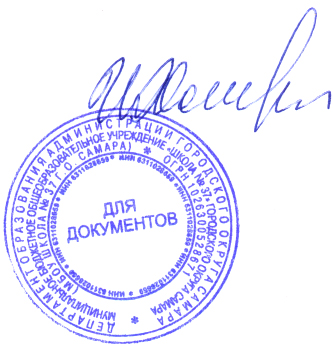 Приказ № 268 от «29» августа 2018г.М.П.разделПланируемые результатыПланируемые результатыПланируемые результатыразделличностныеметапредметныепредметныеНаглядная геометрияУченик получит возможность: ответственно относится  к учебе, контролировать процесс и результат учебной и математической деятельности.Критично мыслить, быть инициативным, находчивым, активным  при решении геометрических задач.Ученик научится:действовать по алгоритму, видеть геометрическую задачу в окружающей жизни, представлять информацию в различных моделях.Ученик получит возможность:Извлекать необходимую информацию, анализировать ее, точно и грамотно выражать свои мысли с применением математической терминологии и символики, проводить классификации, логические обоснования.Ученик научится: изображать фигуры на плоскости;• использовать геометрический «язык» для описанияпредметов окружающего мира;• измерять длины отрезков, величины углов, вычислять площади и объёмы фигур;• распознавать и изображать равные и симметричные фигуры;• проводить не сложные практические вычисления. Ученик получит возможность:углубить и развить представления о геометрических фигурах.Арифме-тикаУченик получит возможность:Ответственно относится к учебе,Грамотно излагать свои мыслиКритично мыслить, быть инициативным, находчивым, активным  при решении математических задач.Ученик научится:Действовать по алгоритму,Видеть математическую задачу в окружающей жизни.Представлять информацию в различных моделяхУченик получит возможность:Устанавливать причинно-следственные связи.Строить логические рассуждения,Умозаключения и делать выводыРазвить компетентность в области использования информационно-комуникативных технологий.Ученик научится:•понимать особенности десятичной системы счисления;Формулировать и применять при вычислениях свойства действия над рациональными  числамиРешать текстовые задачи  с рациональными числами;Выражать свои мысли с использованием математического языка.Ученик получит возможность:Углубить и развить представления о натуральных, целых и рациональных числах;Использовать приемы рационализирующие вычисления и решение задач с рациональными числами.Числовые и буквенные выражения. Уравнения.Ученик получит возможность:Ответственно относится к учебе.Грамотно излагать свои мыслиКонтролировать процесс и результат учебной деятельностиОсвоить национальные ценности, традиции и культуру родного края используя краеведческий материал.Ученик научится:Действовать по алгоритму; видеть математическую задачу в различных формах.Ученик получит возможность: Выделять альтернативные способы  достижения цели и выбирать эффективные способы решения.Ученик научится:Читать и записывать буквенные выражения, составлять буквенные выражения.Составлять уравнения по условию.Решать простейшие уравнения.Ученик получит возможность:Развить представления о буквенных выраженияхОвладеть специальными приемами решения уравнений, как текстовых, так и практических задач.Комбина-торные задачиУченик получит возможность :ответственно относится  к учебе,контролировать процесс и результат учебной и математической деятельности.Критично мыслить, быть инициативным, находчивым, активным  при решении комбинаторных задач.Ученик научится:Представлять информацию в различных моделях.Ученик получит возможность:Выделять альтернативные способы достижения цели и выбирать эффективные способы решенияУченик научится:Решать комбинаторные задачи с помощью перебора вариантов.Ученик получит возможность:Приобрести первоначальный опыт организации сбора данных при проведении опроса общественного мнения;Осуществлять их анализ, представлять результаты опроса в виде таблицы.Научится некоторым приемам решения комбинаторных задач.№ ппНаименование разделовВсегочасовВ том числеВ том числеВ том числе№ ппНаименование разделовВсегочасовурокиЛабораторные, практические работы, экскурсии и т.д.Контрольные работы1Натуральные числа и действия над ними.10810352Обыкновенные дроби191813Десятичные дроби535034Обобщающее повторение24222итого20419311